День ВалентинаРозважальний вечір-конкурс « Мелодія сердець» присвячений дню Валентина  в нашій школі проводився в три етапи:10 лютого – учні молодшої школи,11 лютого – середня ланка та 12 лютого – старші школярі. Протягом цих днів працювала пошта святого Валентина, була організована фотозона, де учні могли зробити фото, та проводився  розважальний вечір з цікавими  конкурсами і танцями.Це свято організували учасники учнівського самоврядування школи, а особлива подяка Міністерству культури.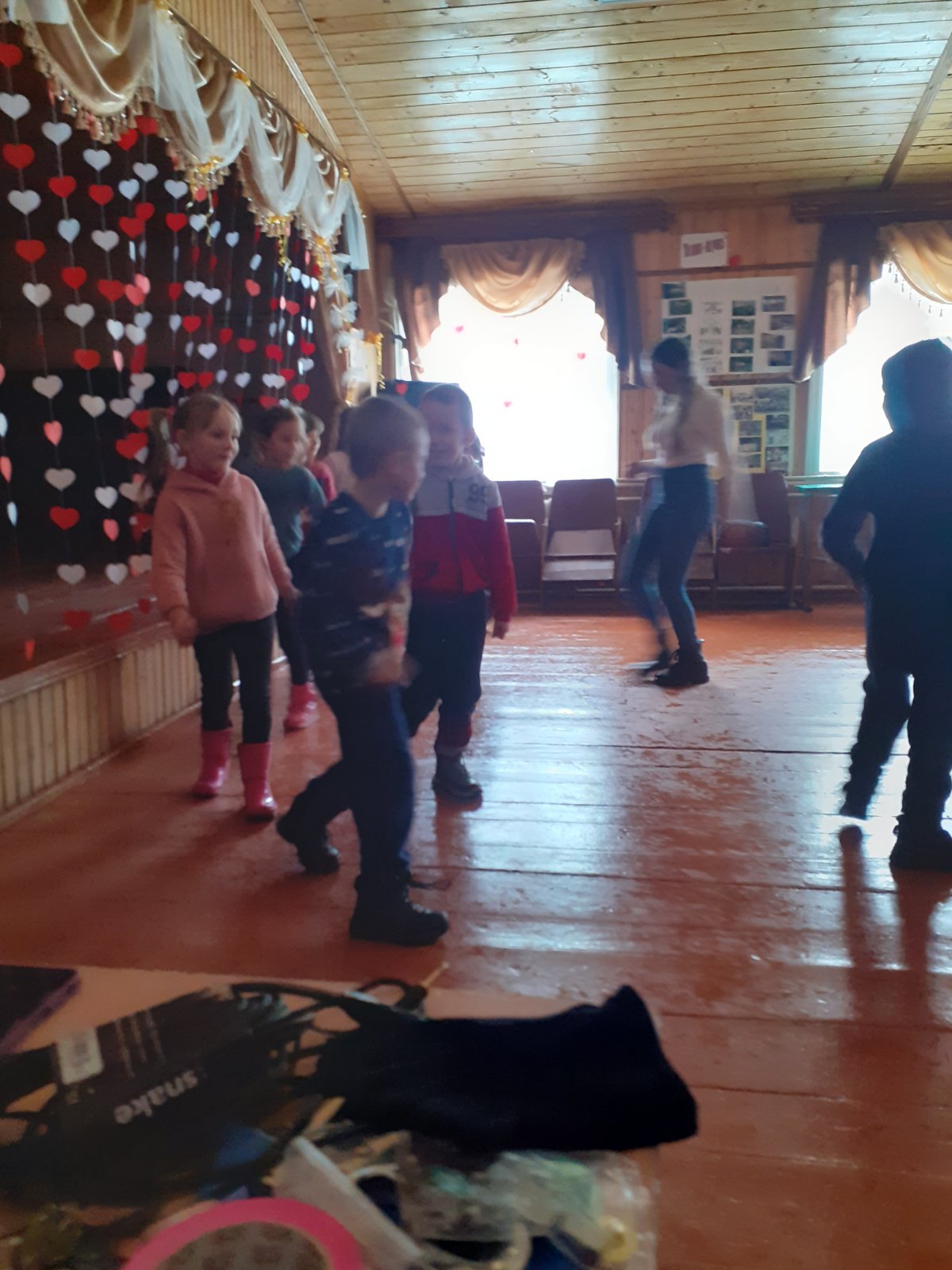 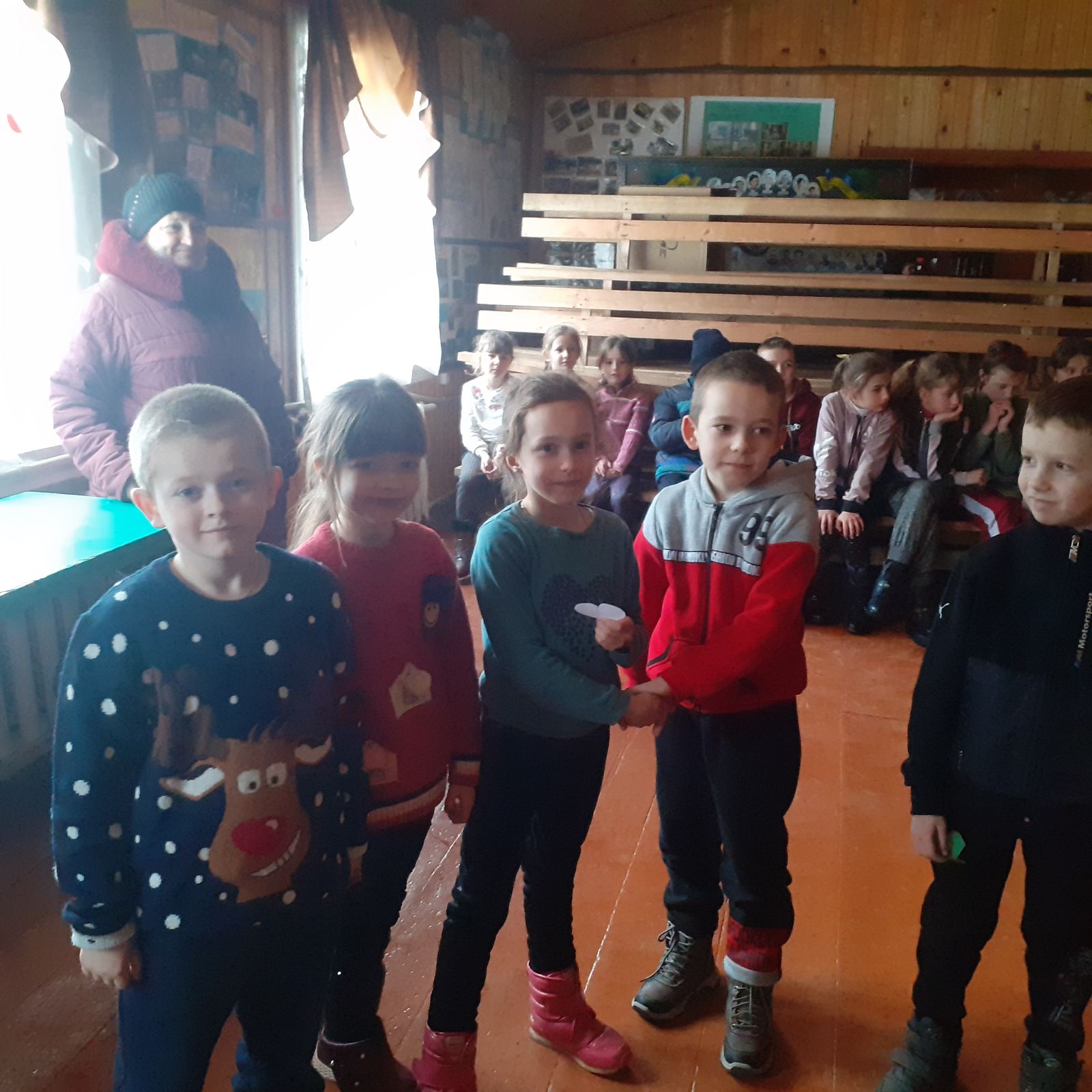 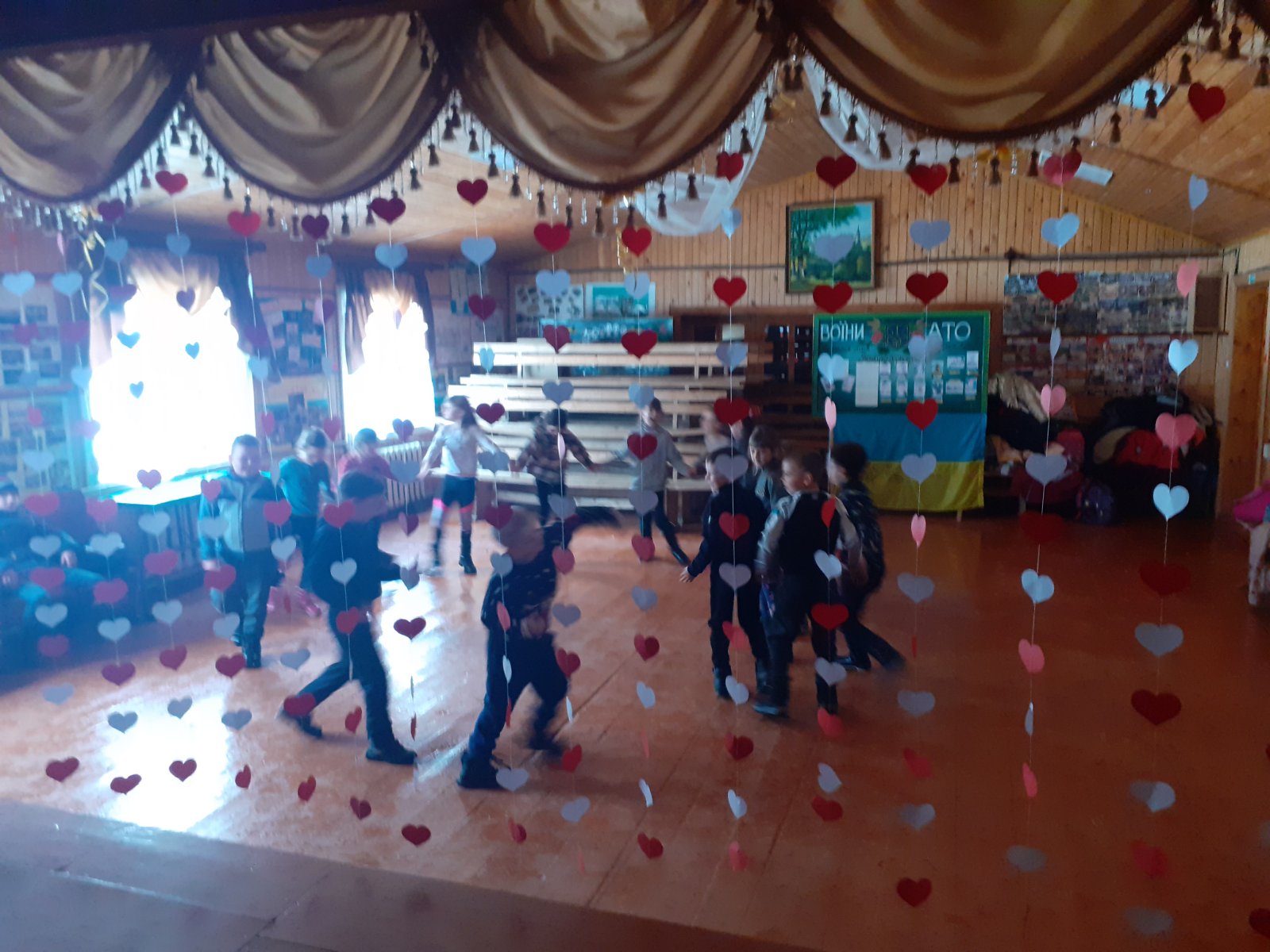 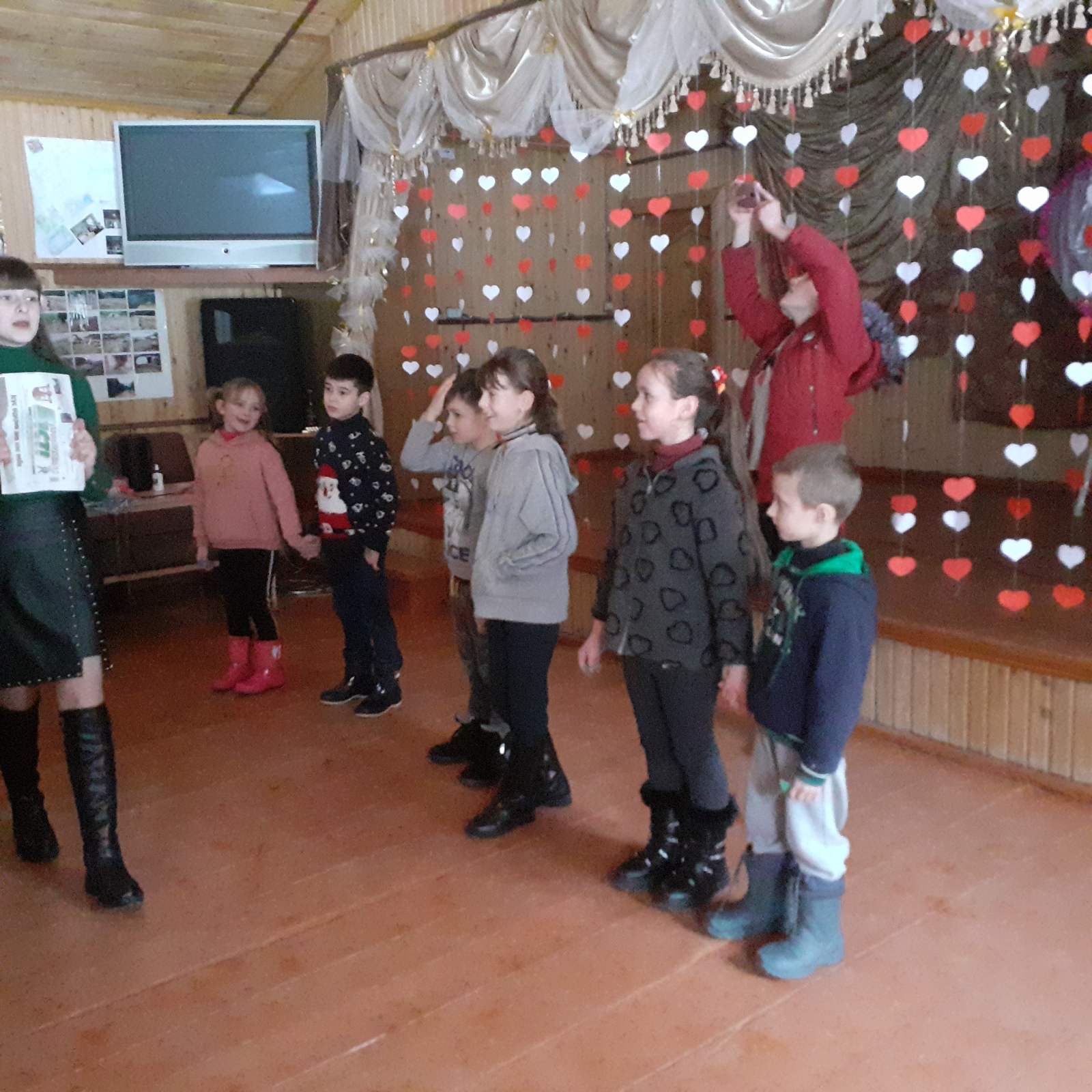 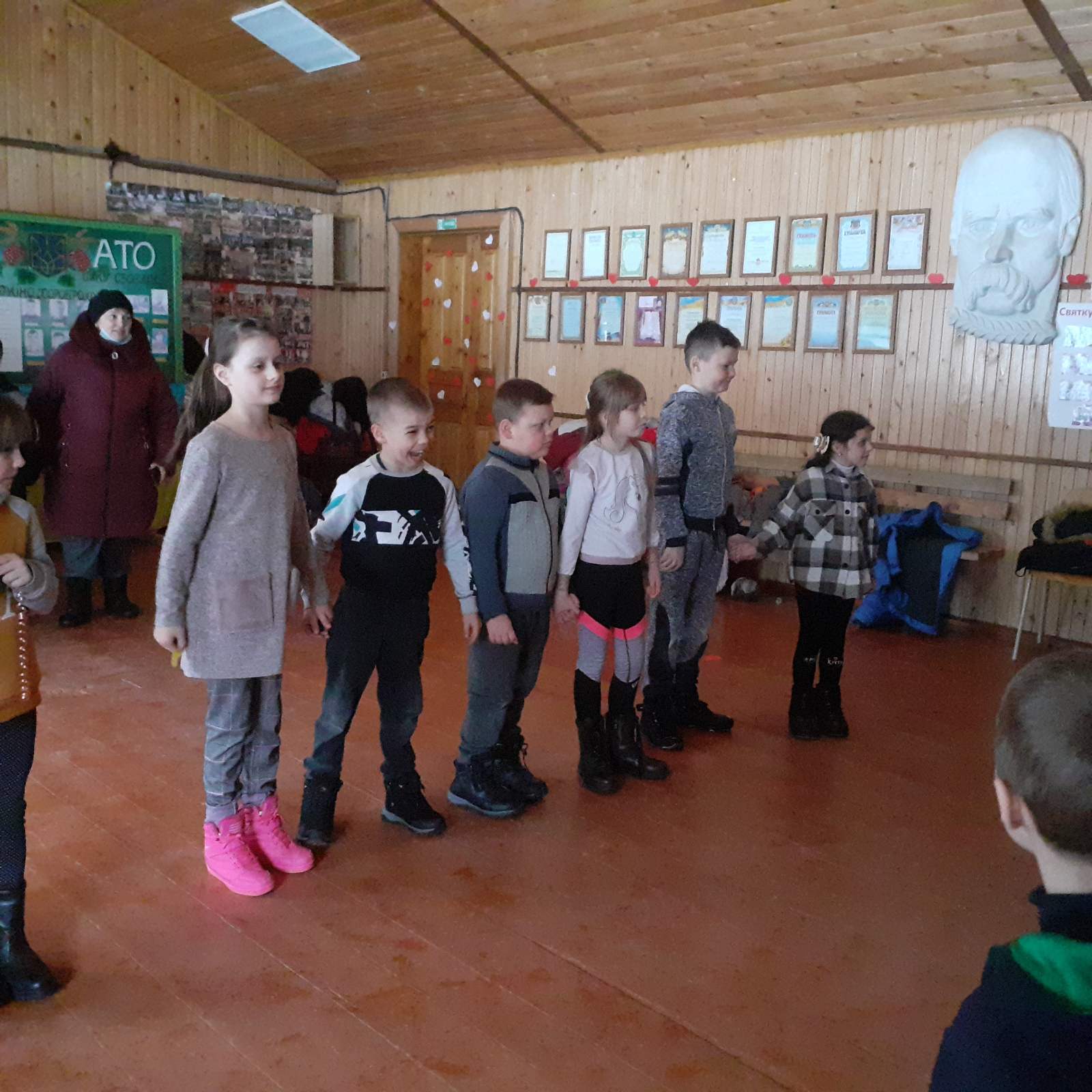 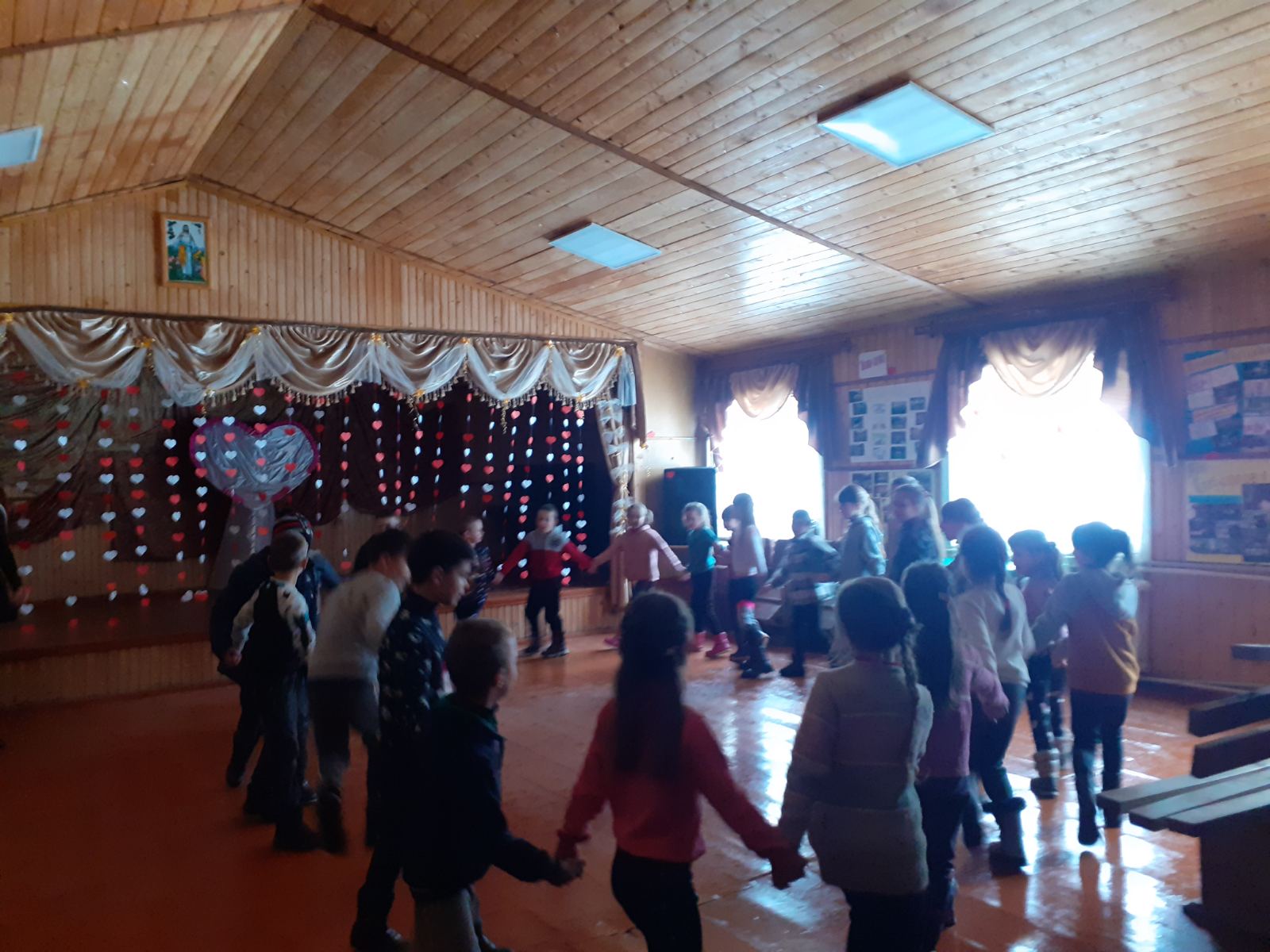 Такі заходи розвивають творчі здібності дітей їх естетичні смаки та уподобання, розширюють  знання правил етикету та поведінки, виховують ціннісне ставлення до себе та інших людей.